 Letters               213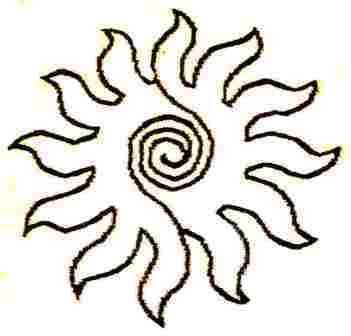 We are doing well, if we stick to the spiritual models of the moment in which Humanity lives. But if we stick to the moment in which we should be in agreement with the teachings of the New Age, we are behind, the whole in all of unity within diversity. Within our own Institution we are adding one more reason to make war: The Sacred Real Initiatic Tradition, to fight between sects that pretend to possess the whole truth. Not all the fault is ours. We inherited a Fraternity divided into two currents by causes beyond our control, to which many others have been added. The unity within the diversity, the universality must occupy for the moment our works in this Most Honorable Collegiate Body, if we intend to be a model of re-education and equity of the New Age.It is not an easy task ahead of us. Our animal instincts still carry much weight. Certainly, we have begun to be spiritual, as the most advanced among men show us. We have begun to glimpse that the Self has unity within its manifestation in diversity, and we attribute to a single Being whom we call God, turning away from him to attend to our instincts that indicate to us that we are unique.The solution is beyond the spiritual, the solution is Being, simply, without excluding anything, that is to say, to go beyond our rational limits where each cause has an effect and contributes to diversity. Being, simply. This is the real challenge for those who begin to integrate into the tradition of the Initiates, to be initiated in reality, in the cause of all causes and to answer for it, without excluding anything, to be the cause of all causes, without blaming anyone.To be initiated into a new sect is the easy part, to be the cause of all causes is the difficult part, especially if we consider that our efforts are alien to most causes, including our own efforts and those of our opponents. But if we consider that all Beings are one Being struggling at different levels of Reality, then we admit the Hierarchies in Initiation. Each one gives the best he can give and we all fight for the same thing, each one in his own place.Then a question arises: What is our own place, if we are all fighting for the same thing? The answer is simple: To serve ourselves by serving others. Instinctively we know that others exist above and below us. By what criteria can we judge them? Those above show us the way, those below are asking for our help, it is as simple as that. Give to those below and receive those above, give and receive. To be able to give we must have the courage to receive. That is all. We can always give and we can always receive. And we will always have more to receive than we have to give, be it examples, gifts or simple words. Giving is how we receive. Unity within diversity is an example of justice.This is so simple that we sometimes forget it, especially when we talk about God, the spirits and all the religions we have invented, to come out with the desire to be better than others. And the truth is that we are, as long as our education is to admit universality. Everyone is able to receive from above and give downwards. The rest is only a motive to generate our intention to fight by instinct of conservation, which served us well when we were simply animals without spiritual motive.Well now we are Human Beings and our first symptom is to unite what is emptiness above and what is emptiness below our human figure, suspended between two voids until it becomes universal both towards the great and the small. Then will come the cosmic, the all-in-one, the realization, the Yug of the Yogis, to begin again in a higher octave about which all that is said now is speculative. Let us be practical. The only thing that differentiates us from animals is that we can be self-disciplined. By sensitizing ourselves to the Self we will overcome the human and its limitations. Yoga, which is the deep experience of oneself, of Being, is a good tool, stripping it of all the mysticism that we have attached to it for millennia. We no longer need holy men or holy women, we need people who know how to Be and Yoga is nothing more than the profound experience of oneself, of Being in everything.Naturally we can draw on everything else, because it is not an exclusionary tool, but an inclusive one. If I feel in myself and can feel everything else to give each experience its place. If I do not feel myself, I cannot place my experiences in their place, according to my physical, evaluative and intellectual age, which sooner or later must lead to the spiritual, to the cosmic, to total realization.So, let us change our attitude with all our Brothers and Sisters, the Human Beings. If they do not yet reach the level we are assigning to ourselves we must let them Be as far as they can Be. Let us keep our disciplines and our Hierarchy, if they do not like them let them do their own thing. It is enough that they experience it in their own flesh, sooner or later they will be convinced. Of course, let us maintain our integrity without pretending that the greater the number, the more right we will be. We have enough to do without taking care of them. Let us be more careful with what we are achieving in accordance with the laws of each country and let us move forward. Let us not argue with those who want to see their hierarchs more advanced or their Brotherhood more numerous. Let us be more careful in recognizing our Hierarchies. With that alone we will move forward. If someone betrays the Degree we have recognized, the only chance he has is to start over, just as the Most Reverend Gelong Don Lukas Jimenez did. That is the only flaw I see in our RedGFU. The rest is a matter of acquiring more organization. For that we have prepared elements. Finally, we must prepare the ground to recognize high levels of Hierarchy to our Women.Sat Arhat José Marcelli
July 10, 2009
www.redgfu.net/jmnOriginal text in Spanish:
www.josemarcellinoli.com/2009/pdf/2009_cartas_213.pdf
Translation by: Marcos Paulo González Otero
email: gmarcosp@gmail.com
www.otero.pw
WhatsApp/Telegram: +52 686 119 4097
Version: 06052022-01
Please feel free to forward opinions and corrections.